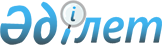 "Электрондық еңбек биржасы" мемлекеттік ақпараттық порталын қолдап отыруды ұйымдастыру қағидаларын бекіту туралы
					
			Күшін жойған
			
			
		
					Қазақстан Республикасы Еңбек және халықты әлеуметтік қорғау министрінің 2019 жылғы 22 ақпандағы № 92 бұйрығы. Қазақстан Республикасының Әділет министрлігінде 2019 жылғы 25 ақпанда № 18343 болып тіркелді. Күші жойылды - Қазақстан Республикасы Еңбек және халықты әлеуметтік қорғау министрінің 2024 жылғы 20 маусымдағы № 206 бұйрығымен
      Ескерту. Күші жойылды - ҚР Еңбек және халықты әлеуметтік қорғау министрінің 20.06.2024 № 206 (алғашқы ресми жарияланған күнінен кейін күнтізбелік он күн өткен соң қолданысқа енгізіледі) бұйрығымен.
      Ескерту. Бұйрықтың тақырыбы жаңа редакцияда – ҚР Еңбек және халықты әлеуметтік қорғау министрінің 30.09.2020 № 385 (алғашқы ресми жарияланған күнінен кейін күнтізбелік он күн өткен соң қолданысқа енгізіледі) бұйрығымен.
      "Халықты жұмыспен қамту туралы" 2016 жылғы 6 сәуірдегі Қазақстан Республикасы Заңының 7-бабының 26-4) тармақшасына сәйкес БҰЙЫРАМЫН:
      Ескерту. Преамбуласы жаңа редакцияда – ҚР Еңбек және халықты әлеуметтік қорғау министрінің 30.09.2020 № 385 (алғашқы ресми жарияланған күнінен кейін күнтізбелік он күн өткен соң қолданысқа енгізіледі) бұйрығымен.


      1. Қоса беріліп отырған "Электрондық еңбек биржасы" мемлекеттік ақпараттық порталын қолдап отыруды ұйымдастыру қағидалары бекітілсін.
      Ескерту. 1-тармақ жаңа редакцияда – ҚР Еңбек және халықты әлеуметтік қорғау министрінің 30.09.2020 № 385 (алғашқы ресми жарияланған күнінен кейін күнтізбелік он күн өткен соң қолданысқа енгізіледі) бұйрығымен.


      2. Қазақстан Республикасы Еңбек және халықты әлеуметтік қорғау министрлігінің Халықты жұмыспен қамту және еңбек нарығын дамыту департаменті заңнамада белгіленген тәртіппен:
      1) осы бұйрықты Қазақстан Республикасының Әділет министрлігінде мемлекеттік тіркеуді; 
      2) осы бұйрық мемлекеттік тіркелген күннен бастап күнтізбелік он күн ішінде оны қазақ және орыс тілдерінде Қазақстан Республикасы нормативтік құқықтық актілерінің эталондық бақылау банкіне ресми жариялау және қосу үшін "Республикалық құқықтық ақпарат орталығы" шаруашылық жүргізу құқығындағы республикалық мемлекеттік кәсіпорнына жіберуді;
      3) осы бұйрық ресми жарияланғаннан кейін оны Қазақстан Республикасы Еңбек және халықты әлеуметтік қорғау министрлігінің ресми-интернет ресурсында орналастыруды;
      4) осы бұйрық Қазақстан Республикасы Әділет министрлігінде мемлекеттік тіркелгеннен кейін он жұмыс күні ішінде Қазақстан Республикасы Еңбек және халықты әлеуметтік қорғау министрлігінің Заң қызметі департаментіне осы тармақтың 1), 2), және 3) тармақшаларында көзделген іс-шаралардың орындалуы туралы мәліметтерді ұсынуды қамтамасыз етсін.
      3. Осы бұйрықтың орындалуын бақылау Қазақстан Республикасының Еңбек және халықты әлеуметтік қорғау вице-министрі Н.Н. Мұқышевқа жүктелсін.
      4. Осы бұйрық алғашқы ресми жарияланған күнінен кейін күнтізбелік он күн өткен соң қолданысқа енгізіледі.
      КЕЛІСІЛДІ
      Қазақстан Республикасының
      Ақпарат және коммуникациялар
      министрлігі "Электрондық еңбек биржасы" мемлекеттік ақпараттық порталын қолдап отыруды ұйымдастыру қағидалары
      Ескерту. Қағидалар жаңа редакцияда – ҚР Еңбек және халықты әлеуметтік қорғау министрінің 30.09.2020 № 385 (алғашқы ресми жарияланған күнінен кейін күнтізбелік он күн өткен соң қолданысқа енгізіледі) бұйрығымен. 1-тарау. Жалпы ережелер
      1. Осы "Электрондық еңбек биржасы" мемлекеттік ақпараттық порталын қолдап отыруды ұйымдастыру қағидалары (бұдан әрі – Қағида) "Халықты жұмыспен қамту туралы" 2016 жылғы 6 сәуірдегі Қазақстан Республикасы Заңының 7-бабының 26-4) тармақшасына сәйкес әзірленді және "Электрондық еңбек биржасы" мемлекеттік ақпараттық порталын (бұдан әрі – "Электрондық еңбек биржасы" АП) қолдап отыру тәртібін айқындайды.
      2. Қағидаларда мынадай негізгі ұғымдар пайдаланылады:
      1) ақпарат – ақпарат иеленуші алған немесе жасаған, кез келген жеткізгішке түсірілген және оны сәйкестендіруге мүмкіндік беретін деректемелері бар адамдар, заттар, фактілер, оқиғалар, құбылыстар және процестер туралы мәліметтер;
      2) ақпараттық жүйенің аудиті – ақпараттық жүйені пайдалану тиімділігін арттыру мақсатында оны тәуелсіз зерттеп-қарау;
      3) ақпараттық қауіпсіздіктің жедел орталығы – электрондық ақпараттық ресурстарды, ақпараттық жүйелерді, телекоммуникация тораптары мен ақпараттандырудың басқа да объектілерін қорғау жөніндегі қызметті жүзеге асыратын заңды тұлға немесе заңды тұлғаның құрылымдық бөлімшесі;
      4) әкімші - "Электрондық еңбек биржасы" АП қолдап отыруды жүзеге асыратын еңбек ресурстарын дамыту орталығы;
      5) пайдаланушы – ақпараттандыру объектілерін нақты функцияны және (немесе) міндетті орындау үшін пайдаланатын ақпараттандыру субъектісі;
      6) "Электрондық еңбек биржасы" АП - еңбек нарығының бірыңғай ақпараттық базасы бар ақпараттық жүйе. 2-тарау. "Электрондық еңбек биржасы" АП қолдап отыру тәртібі
      3. "Электрондық еңбек биржасы" АП қолдап отыруды қамтамасыз ету "Ақпараттандыру туралы" 2015 жылғы 24 қарашадағы Қазақстан Республикасының Заңына (бұдан әрі – Заң ) және Қазақстан Республикасы Еңбек және халықты әлеуметтік қорғау министрлігінің ақпараттық қауіпсіздік саясатына сәйкес жүзеге асырылады.
      4. "Электрондық еңбек биржасы" АП қолдау шеңберінде әкімші:
      1) Электрондық еңбек биржасы" АП мерекелер мен демалыс күндерін қоса алғанда, тәулік бойғы жұмысын;
      2) "Электрондық еңбек биржасы" АП-дағы ақпараттың сақталуын, қорғалуын, істен шығу немесе ақпарат зақымданған жағдайда қалпына келтірілуін, резервтік көшіруді және ақпараттың уақтылы өзектендірілуін бақылауды;
      3) өтініштердің шешілуі шеңберінде "Электрондық еңбек биржасы" АП бағдарламалық қамтамасыз етуге түзетулер енгізуді, түрлендіру және ақауларын жоюды, жаңғырту жүргізбей және қосымша функционалдық талаптарды іске асырмай және оның тұтастығы сақталған жағдайда "Электрондық еңбек биржасы" АП техникалық іркілістерін жедел жоюды;
      4) мемлекеттік органдардың ақпараттық жүйелерімен және ақпараттандырудың басқа да объектілерімен өзара іс-қимыл жасауды;
      5) ақпараттың қосымша түрлерін орналастыруды;
      6) "Электрондық еңбек биржасы" АП жай-күйіне аудит жүргізуді;
      7) Ақпараттық қауіпсіздіктің жедел орталығына қосылуды Заңның 7-2-бабына сәйкес қамтамасыз етеді.
      5. Әкімші "Электрондық еңбек биржасы" АП-ға мынадай ақпаратты орналастырады:
      1) пайдаланушыларды ақпараттандыру үшін "Электрондық еңбек биржасы" АП жаңа мүмкіндіктері;
      2) мәтіндік түрде және видеформаттарда нұсқаулық, жиі қойылатын сұрақтар және оларға жауаптар.
      6. "Электрондық еңбек биржасы" АП жұмысында техникалық іркілістің пайда болуы туралы ақпарат көздері болып табылады:
      1) осы Қағидалардың 7-тармағына сәйкес кері байланыс нысаны арқылы жіберілген пайдаланушының хабарламасы;
      2) "Электрондық еңбек биржасы" АП-ның жұмыс істеу мониторингін орындайтын әкімшісі мамандарының хабарламасы;
      3) техникалық іркілісті анықтаған функционалдың жұмыс қабілеттілігі мен қолжетімділігін анықтау үшін пайдаланылатын "Электрондық еңбек биржасы" АП ақауларын мониторингілеу және анықтау жөніндегі бағдарламалық-аппараттық құралдар;
      4) техникалық іркілістің туындауын немесе туындау мүмкіндігін куәландыратын жазбаларды тіркейтін "Электрондық еңбек биржасы" АП жүйелік журналдары;
      5) Ақпараттық қауіпсіздіктің жедел орталығы.
      7. Пайдаланушы "Электрондық еңбек биржасы" АП ақпаратты іздеу және орналастыру бойынша қандай да бір техникалық сұрақтары болған жағдайда "Электрондық еңбек биржасы" АП-да орналастырылған кері байланыс нысаны арқылы әкімшісіне жүгінеді. Пайдаланушының өтінішінде мынадай мәліметтер қамтылады:
      1) байланыс деректері;
      2) электрондық мекенжайы;
      3) өтініш тақырыбы;
      4) өтініш мәтіні;
      5) салыным (файл).
      Пайдаланушының "Электрондық еңбек биржасы" АП жұмыс істеуіне байланысты өтінішін қарау және жауап беру мерзімі оны алған сәттен бастап үш жұмыс күнін құрайды.
					© 2012. Қазақстан Республикасы Әділет министрлігінің «Қазақстан Республикасының Заңнама және құқықтық ақпарат институты» ШЖҚ РМК
				
      Қазақстан РеспубликасыныңЕңбек және халықты әлеуметтік қорғау министрі 

М. Әбілқасымова
Қазақстан Республикасы
Еңбек және халықты әлеуметтік
қорғау министрінің
2019 жылғы 22 ақпандағы
№ 92 бұйрығымен 
бекітілген